«ПАВЛОДАР  ҚАЛАСЫНЫҢ                       	              	               ГОСУДАРСТВЕННОЕ УЧРЕЖДЕНИЕ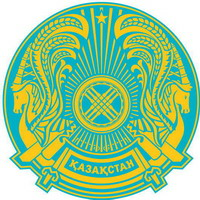 КЕНЖЕКӨЛ  ЖАЛПЫ  ОРТА                        		                       «КЕНЖЕКОЛЬСКАЯ СРЕДНЯЯБІЛІМ БЕРУ МЕКТЕБІ»              				  ОБЩЕОБРАЗОВАТЕЛЬНАЯ ШКОЛАМЕМЛЕКЕТТІК МЕКЕМЕ		 				 ГОРОДА ПАВЛОДАРА»140014, Павлодар қаласы, 				 		140014, город Павлодар, Конституция алаңы, 1							ул. Площадь Конституции, 1тел./факс (7182) 352820							тел./факс (7182) 352820	Е-mail ksosh07@mail.ru							Е-mail ksosh07@mail.ruБҰЙРЫҚ       2016 жылғы «___» ___________                         № ________                                                 2016 жылғы жазғы кезеңінде балалар мен жасөспірімдер демалысын, сауықтырылуы мен бос уақыттарын ұйымдастыру бойынша басшылар мен жауапты тұлғаларды тағайындау туралы 2016 жылғы жазғы кезеңінде балалар мен жасөспірімдер демалысын, сауықтырылуы мен бос уақыттарын ұйымдастыру бойынша іс-шаралар жоспарына сәйкес және Павлодар қаласы білім беру бөлімінің 2016 жылғы «__»  ____________ «2016  жылғы  жазғы кезеңінде балалар мен жасөспірімдер демалысын, сауықтырылуы мен бос уақыттарын ұйымдастыру туралы» №_____ бұйрығын орындау, сондай-ақ балалар мен жасөспірімдердің демалысын, балалардың қараусыз және қадағалаусыз қалуларының алдын алу, кәмелетке толмағандар арасындағы құқықбұзушылық пен қылмыстың алдын алуын ұйымдастыру, 2016 жылдың жазғы маусымда балалардың денсаулықтарын нығайтып, қауіпсіздігі мен шығармашылық дамуын қамтамасыз ету негізінде БҰЙЫРАМЫН:   	 1. Мектеп маңында күндізгі сауықтыру лагері ашылып, ең басты жетім-балалар, ата-ананың қамқорлығынсыз қалғандар, тубвиражды және тубжұқпалы, мүгедек балалар, ауғаныстандық, чернобыльдік отбасы балалары 2016 жылдың 2 мен 22 маусым аралығында қамтылсын (1 маусым), 23 маусымнан 14 шілде аралығы (2 маусым).	- Лагердің 1-ші маусымының бастығы Н.А.Камашева, тәрбиешілер ретінде келесі мұғалімдер тағайындалсын: Ә.Б.Байкенова, Ж.А.Жұматаева, А.Е.Макина, А.Б.Сматова, Т.К.Шакаргалиева, Қ.Жигмид, Ә.З.Абильшаикова, М.Сұңқар, М.К.Садыкенов, Ә.Н.Мұқатаева, М.Б.Бахтиярова, А.Р.Камзина, Б.Б.Смагулова, Ә.С.Шаяхсұлтанова, 2-ші маусым бастығы Л.К.Байжанова, тәрбиешілер: А.С.Мұқанова, А.М.Абдрахманова, Л.К.Амеркулова, А.Ж.Серимова, Р.К.Мусина, М.Н.Кусайнова, Г.С.Сматаева, А.Т.Бектурганова. Дене шынықтыру ұйымдастырушысы болып  1-ші маусымда – Т.К.Серікбаев, Т.А.Тайкебаев, 2-ші маусымда – Б.К.Берсенев, музыкалық жетекші – Б.Харал, медициналық қызметкер 1-ші маусымда М.К.Балтагулова, 2 маусымда – Г.С.Аубакировамданалық қызметкер -  усымда - Б.ва, Р.К.Мусина, М.Н.Кусайнова, Г.С.Сматаева, А.Т.Бектурганова. шілер: А.С.Мұқанова, А тағайындалсын. Жазғы демалыс кезінде балалардың өмірі мен қауіпсіздігі лагерь басшысы  Н.А.Камашева мен  Л.К.Байжановаға және топтардың тәрбиешілеріне жүктелсін.	- Мектеп аумағын көріктендіру жұмыстарына жауапты болып : Н.З. Зардхан,  Г.Б.Щеглова, Қ.Ж. Оспанова,  Б.Т.Смағұлова, К.О.Абишева, О.Н. Морозова,  А.Т.Адамова, Б.Қ.Абильдина, А.Т.Мурсалимова, Г.М.Айтмакова, А.К.Текенова, Г.Ж.Кабулова, А.Б.Сматова, Г.С.Сматаева, М.К.Науразбекова тағайындалсын. 	Жазғы демалыс кезінде балалардың өмірі мен қауіпсіздігі жауапты мұғалімдерге жүктелсін.	- мектеп жанында «Бірлік» профильдік лагері құрылсын, лагерь басшысы болып Ә.Б.Адылханова тағайындалсын.	-  «Бірлік» профильдік отрядта «Олимп» профильдік мектебінің жұмысы ұйымдастырылсын және жауапты болып дене шынықтыру мұғалімдері: маусым – Ж.Қ.Абенов, шілде – А.С.Жұмабаев, тамыз – Х.Хуан тағайындалсын.	- 8-ші, 10-шы сынып оқушыларына арналған «Болашақ» профильдік мектебінің жұмысы ұйымдастырылсын, жауапты болып С.М.Калиева, Г.К.Кульжанов, Р.О.Зилькенова, М.К.Акильжанова, Д.Н.Карабжанова, К.К.Байдилова, Г.Ш.Жарылғасынова, Гх.Б.Щеглова тағайындалсын.	- Бірінші сынып оқушыларын дайындау мақсатында «Білімпаз» профильдік мектебінің жұмысы ұйымдастырылсын, жауапты болып К.Т.Егимбаева, А.А.Құмарова тағайындалсын.	- «Шебер қолдар» профильдік мектебінің жұмысы ұйымдастырылсын, жауапты болып Ә.Б.Адылханова мен Қ.А.Абельдинов тағайындалсын.	- «Жас натуралистер» профильдік мектебінің «Жасыл патруль» мектеп орманшыларының, туристік жолдары» туристік-өлкетану бағытындағы жұмысын жалғастырсын, жауапты болып О.Н.Морозова мен М.А.Құдайбергенова тағайындалсын.	- «Лингвист» профильдік мектебінің жұмысы ұйымдастырылсын, жауапты болып Қ.Ш.Смагулова мен Н.Ж.Сүлейменова тағайындалсын.- Жоғарғы сынып оқушыларынан құралған (30 оқушы) еңбек жасағы құрылсын. Жұмыс уақытында балалардың өмірі мен қауіпсіздігі жоғарғы сынып оқушыларының еңбек отрядтарының жетекшілері: 1-ші маусым - А.К.Экибасоваға, 2-ші маусым – А.С.Мұқановқа, 3-ші маусым – А.К.Экибасоваға жүктелсін. - Жазғы БШҚО қатысу бойынша жұмысты ұйымдастырып, балалардың өмірі мен қауіпсіздігі үшін жауапкершілік аға тәлімгер Г.М.Айимаковаға жүктелсін. - Аталмыш бұйрық орындалуын өзім қадағалаймын.Мектеп директоры:                    С.АқылжановаБұйрықпен танысқандар:Жомартова Г.С.Кудайбергенова М.А.Ж.Қ.АбеновМ.Н.Кусайнова Х.ХуанШакаргалиева Т.К.Жигмид К.Жуматаева Ж.А.Калиева С.М.Кульжанов Г.К.Зилькенова Р.О.Текенова А.К.Акильжанова М.К.Карабжанова Д.Н.Сматова А.Б.Муканов А.С.Экибасова А.К.Мукатаева А.Н.Кумарова А.А.Муканова А.С.Абдрахманова А.М.Шаяхсултанова А.С.Мусина Р.К.Садыкенова М.К.Берсенев Б.К.Серикбаев Т.К.Харал Б.Аубакирова Г.С.Балтагулова М.К.              Морозова О.Н. Зардхан Н.З. Бахтиярова М.Б. Камзина А.Р. Сункар М.Макина А.Е.Абишева К.О.	Абельдинов К.А.   Зардхан Н.	Щеглова Гх.Б.	Жумабеков А.С.	Тайкебаев Т.А.	Байжанова Л.К.	Адамова А.Т. 	Сматаева Г.С,  	Айтмакова Г.М.Амиртаева К.М. Байдилова К.К.Смагулова К.Ш.Смагулова Б.Т.